REQUERIMENTO Nº 1424/2021Ementa: Informações a respeito da “boca de lobo”, localizada na av Gessy Lever, no Bairro Lenheiro.Senhor Presidente,Senhores Vereadores:	Considerando diversas reclamações de munícipes acerca do entupimento das bocas de lobo, localizada em toda extensão da av Gessy Lever, no Bairro Lenheiro. (fotos em anexos)O vereador FRANKLIN, no uso de suas atribuições legais, requer nos termos regimentais, após aprovação em Plenário, que seja encaminhado a Excelentíssima Senhora Prefeita Municipal, os seguintes pedidos de informações:A Municipalidade tem conhecimento que as “bocas de lobo”, localizadas em toda extensão da av Gessy Lever, no Bairro Lenheiro, estão entupidas?Se sim, quando será realizada a desobstrução das “bocas de lobo”? Informar.Se não, há possibilidade de realizar vistoria no local e incluir no cronograma de manutenção do município?Existe algum projeto ou estudo, para melhoria de captação da água de chuva, afim de evitar esse problema que é recorrente neste trecho?Justificativa: Moradores dessa região procuraram este vereador para solicitarem providências. Valinhos, 10 de Agosto de 2021.Franklin Duarte de LimaVereador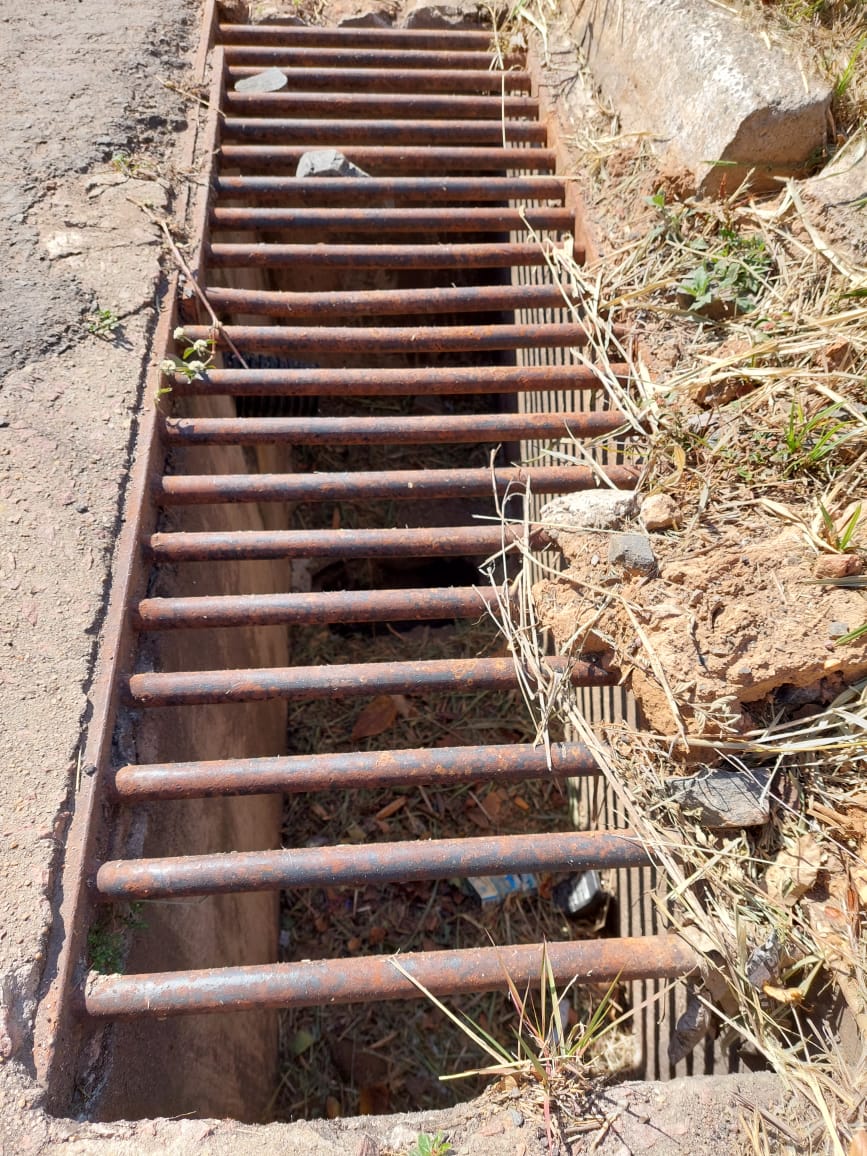 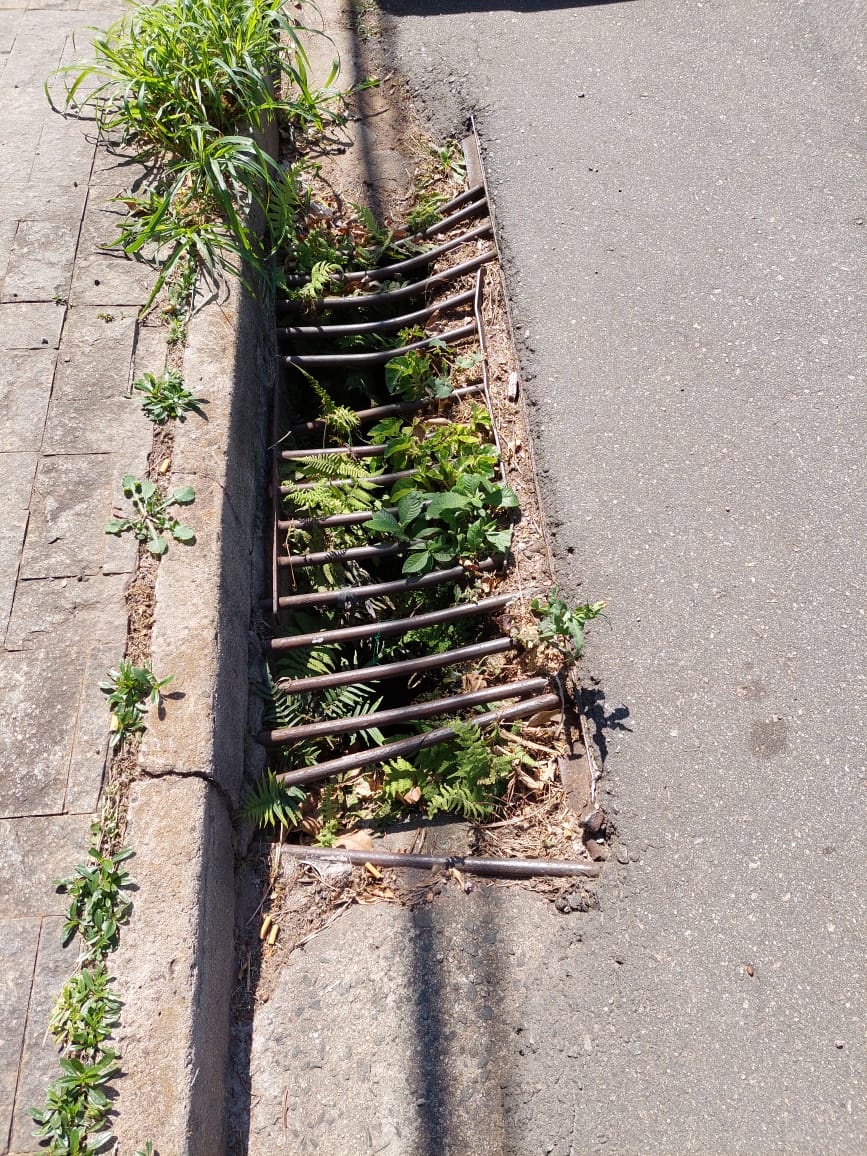 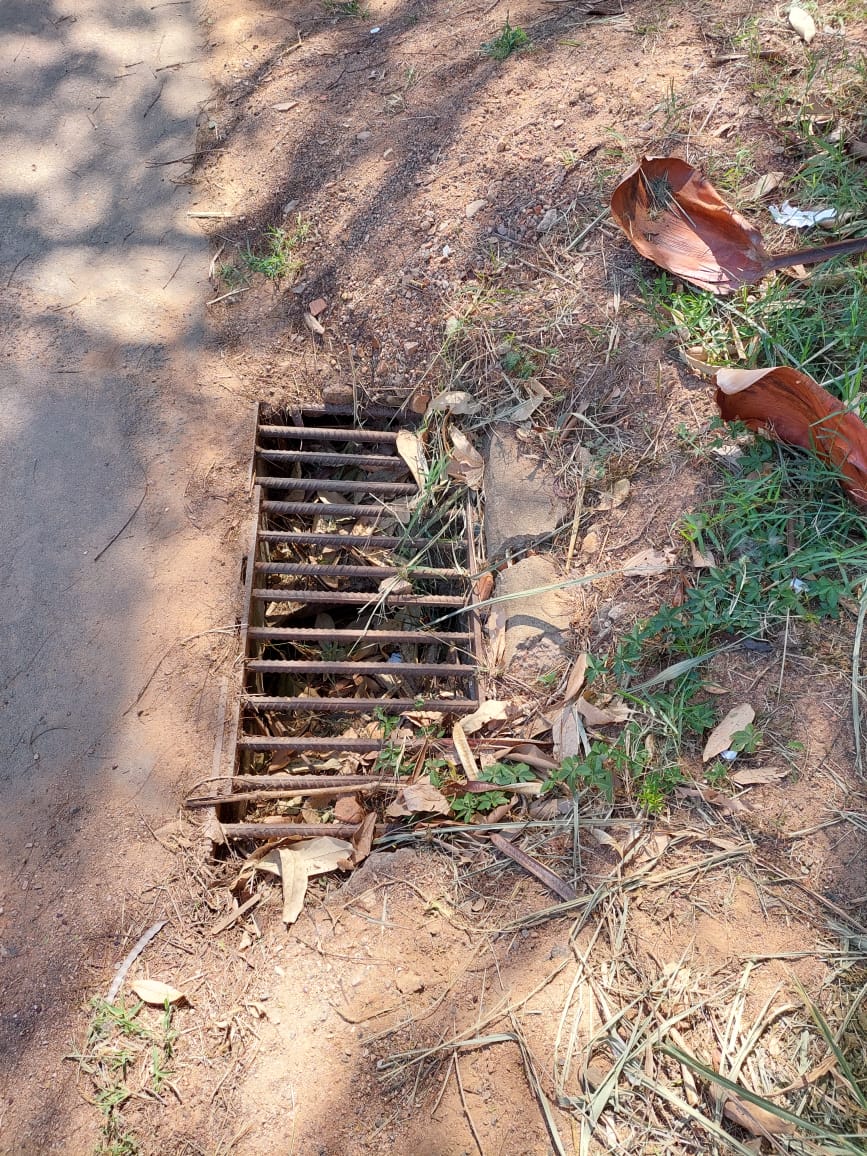 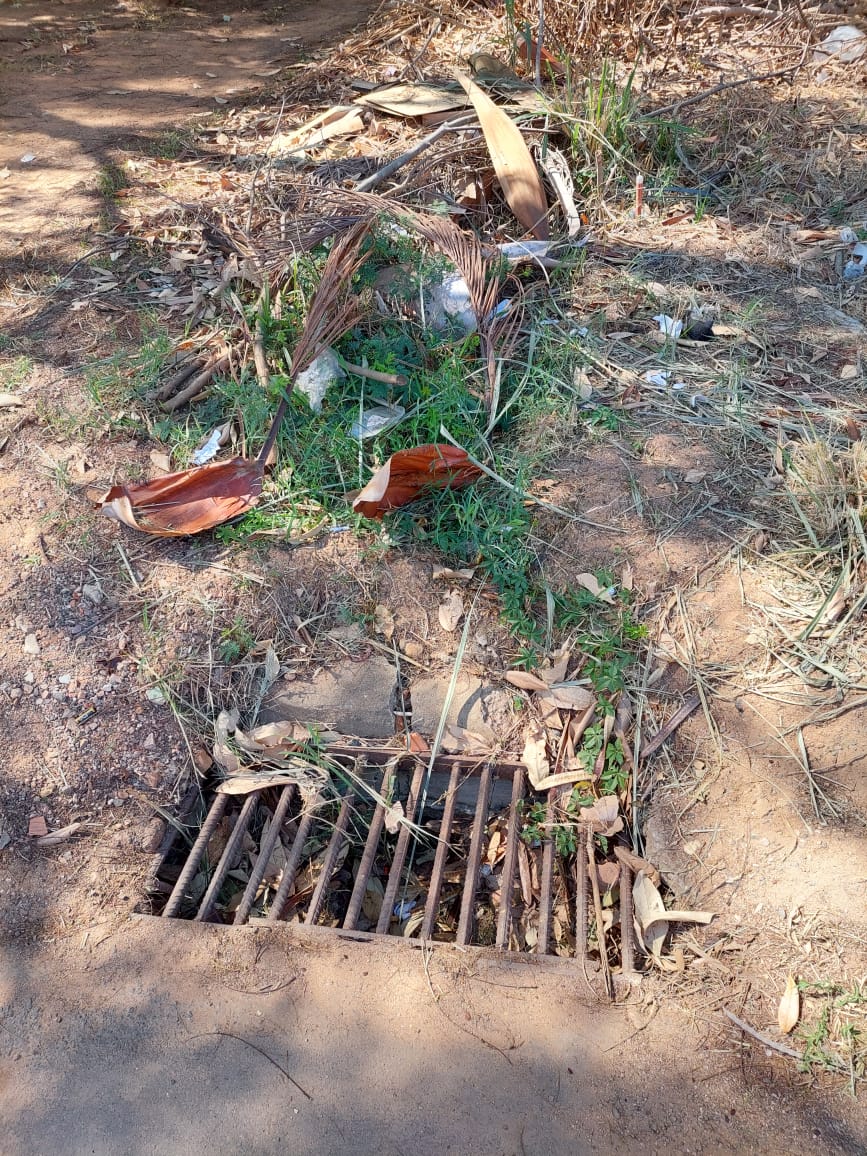 